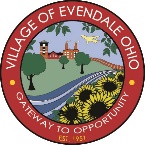 Evendale Community Improvement CorporationMEETING CANCELLEDDue to an impending winter storm and potentially hazardous travel conditions, the regular meeting of the Evendale Community Improvement Corporation (CIC) scheduled for Tuesday, February 16, 2021 is hereby CANCELLED. The next regularly scheduled meeting will be Tuesday, March 16, 2021 at 7:30am in Council Chambers, 10500 Reading Road.Community Improvement CorporationVillage of Evendale 